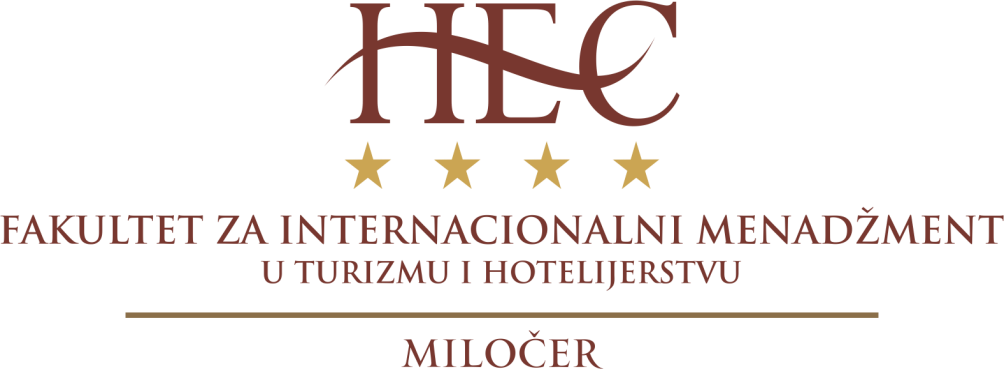 PRAVILA STUDIRANJANA OSNOVNIM STUDIJAMAMiločer, jun 2013. godineNaučno-nastavno vijeće HEC Fakulteta za internacionalni menadžment u turizmu i hotelijerstvu na osnovu člana 46. Statuta HEC Fakulteta, a u skladu sa članom 82 Zakona o visokom obrazovanju (,, Sl. List RCG’’ br. 60/03), na II sjednici održanoj 05.06.2013.g. donosi,PRAVILA STUDIRANJA NA OSNOVNIM STUDIJAMA OPŠTE ODREDBEČlan 1Ovim pravilima bliže se uređuje organizacija i izvođenje osnovnih studija, napredovanje studenata u toku studija, vrjednovanje rada studenata, dodjeljivanje stepena i diploma, izdavanje isprava o studijama, kao i druga pitanja od značaja za ostvarivanje osnovnih (dodiplomskih) studija na HEC Fakultetu za internacionalni menadžment u turizmu i hotelijerstvu u Miločeru, ( u daljem tekstu: Fakultet ).Uz ovaj pravilnik odštampani su i određeni obrazci-prilozi koji čine njegov sastavni dio.Član 2Osnovne studije na HEC Fakultetu organizuju se i ostvaruju u skladu sa pravilima studiranja zasnovanim na Evropskom sistemu prenosa kredita (ECTS).II ORGANIZACIJA STUDIJAČlan 3Studije na Fakultetu organizuju se i ostvaruju na osnovu akreditovanog studijskog programa za primijenjene osnovne studije iz turizma i hotelijerstva za koji je akreditovan.Studijski programi podijeljeni su na studijske godine i semestre.U skladu sa ECTS obim studijskog programa iznosi 60 ECTS kredita u jednoj studijskoj godini,odnosno 30 ECTS kredita u jednom semestru.Jedan kredit odnosi se na 30 časova rada studenata.Broj kredita za pojedini predmet (kurs) određuje se prema broju časova nastave (teorijske i/ili praktične,vježbi,seminara i slično) i vremenu za učenje kod pripreme za provjeru znanja i ocjenjivanje (testovi, kolokvijumi, završni ispit).Naučno-nastavno vijeće Fakulteta posebnom odlukom utvrđuje odnos (srazmjeru) između jednog časa nastave i broja časova potrebnih za individualni rad studenta,koji se vrednuje kao jedan kreditni poen.Trajanje studijaČlan 4Osnovne studije na primijenjenim studijskim programima za sticanje diplome primijenjenih osnovnih studija traju tri studijske godine, odnosno 180 ECTS kredita.Član 5Student koji je položio sve ispite predviđene za upisani studijski program i ispunio sve ostale obaveze propisane Statutom Fakulteta i ovim pravilima stiče diplomu osnovnih studija ( Bachelor ) odgovarajućeg studijskog programa.Uz diplomu osnovnih studija izdaje se i dopuna diplome (Supplement) radi detaljnog uvida u nivo, prirodu, sadržaj, sistem i pravila studiranja i postignute rezultate tokom studija.Struktura studijskog programaČlan 6Studijski program sadrži opšte i posebne uslove koje student mora da zadovolji za sticanje određenog znanja, i to:prikaz obaveznih i izbornih predmeta (kurseva)  po studijskim godinama i semestrima;broj časova individualnog opterećenja studenta po predmetu (kursu);broj ECTS kredita za svaki predmet (kurs);druge oblike nastave nemijenjene sticanju i usavršavanju profesionalnih znanja i vještina (seminari,tematske klinike,debatni časovi, praktični rad i drugo);prikaz obaveznih uslova za pohađanje nastave i polaganje predmeta (kurseva):prikaz modula i blokova,ukoliko je nastava organizovana na takav način;završni rad ili završni ispit studija,ukoliko su planirani.Zaršni rad,odnosno završni ispit studija,vrednuje se najviše 15 ECTS kredita.Studijski program prikazuje se u obliku tabela i dijagrama.Podaci o predmetu (kursu) sadrže:naziv predmeta (kursa) i odgovarajuću šifru (identification) za lakšu identifikaciju predmeta (kursa);kratak opis programa predmeta (kursa)(Description) koji omogućava razumijevanje njegove sadržine od strane studenata i drugih potencijalnih partnera;procjenu nivoa predmeta (kurs-level), što podrazumijeva jasnu naznaku potrebnih predhodnih znanja,uz navođenje predmeta (kurseva) koje treba predhodno položiti i preporuku literature koju treba koristiti za pripremu postavljenih ciljeva i iste stručne literature;      naznaku o obaveznim i izbornim predmetima (kursevima)(Compulsiv or optional course units);ime(na) nastavnika i saradnika (Teaching staff);dužinu trajanja nastave (Lenghth)-godinu studija,semestar, broj časova nedeljno, mjesto predmeta (kursa) u ukupnom pogledu (diagram strukture studija);metod nastave i savladavanje gradiva (Teaching and learning methods) -predavanja, konsultacije, vježbe, laboratorijske vježbe, seminari, terenski rad i slično, sa brojem nedeljnih časova i ukupnom broju nedelja trajanja određene aktivnosti;način polaganja i trajanja ispita (Assessments) - oblici provjere znanja tokom nastave, njihova učestanost i vrednovanje praktičnog rada i drugih oblika individualnog rada (seminarski radovi, projekti i drugo), način i termini polaganja ispita;     7.  posebnu naznaku predmeta (kurseva) na kojima se nastava izvodi na nekom od                                           stranih jezika (The languauge);8.  ECTS bodove predviđene za određeni predmet (kurs)(ECTS credit allocation),u      skladu sa opštim postvkama ECTS-a, uz naznaku broja bodova za bitne aktivnosti      predviđene programom predmeta (kursa) (laboratorijski rad, terenski rad).Organizacija nastaveČlan 7     Studijska godina organizuje se u dva semestra: zimski i ljetnji.     Početak i trajanje semestra utvrđuje Nastavno-naučno vijeće Fakulteta.Nastava u zimskom semestru počinje u septembru i završava se u decembru tekuće godine.Nastava u ljetnjem semestru počinje u februaru i završava se u maju tekuće godine.Realizacija studijskog programa u jednom semestru traje 16 nedelja, od kojih je poslednja nedelja predviđena za završni ispit.U januaru i junu organizuju se popravni ispiti.Tačan kalendar organizacije i realizacije studijskih programa za studijsku godinu utvrđuje i objavljuje Nastavno-naučno vijeće Fakulteta, najkasnije 60 dana prije početka nastave,prema utvrđenoj šemi.Član 8      Nastava se organizuje i izvodi prema utvrđenom rasporedu časova.Nastavnik i saradnik u nastavi dužni su da evidentiraju prisustvo studenata na predavanjima i vježbama.Fakultet je dužan da raspored časova objavi najkasnije 7 dana prije početka nastave.Raspored časova sadrži: naziv studijskog programa, studijsku godinu, naziv predmeta (kursa), vrijeme (dan, sat) održavanja nastave, mjesto (sale, laboratorije) održavanja nastave, nastavnike i eventualna druga upustva o nastavi.Za svaki predmet (kurs) predmetni nastavnik utvrđuje plan rada i dužan je da ga dostavi prodekanu za nastavu univerzitetske jedinice najkasnije osam dana prije početka predavanja.Predmetni nastavnik obavezan je da na prvom času nastave upozna studente sa planom rada na predmetu (kursu). Studenti imaju pravo na izvod iz plana rada u pismenoj formi.Pri utvrđivanju planova mora se voditi računa da se usklade termini polaganja kolokvijuma i završnih ispita, tako da dva kolokvijuma ili dva ispita ne mogu biti organizovana u jednom danu, o čemu se stara prodekan za nastavu univerzitetske jedinice.Kolokvijumi se organizuju u terminima utvrđenim za izvođenje nastave iz predmeta iz kojih je predviđeno polaganje kolokvijuma.Zadaci predviđeni za individualan rad studenta (seminarski, domaći, projekti i drugo) moraju biti ravnomjerno raspoređeni u toku semestra. Ukupni obim ovih zadataka mora biti usaglašen sa opterećenjem predviđenim na predmetu, saglasno ECTS-u.Nastavnik i saradnik dužni su da u toku nastave, izrade samostalnih zadataka i pripreme za polaganje pomognu studentima organizovanjem konsultacija. Termini i vrijeme za konsultacije treba da budu usklađeni sa nastavom tako da su dostupni studentima, isticanjem rasporeda na oglasnoj tabli.Promjena rasporeda časova i plana rada u toku nastave, po pravilu nije dopuštena. Ako se ukaže potreba za promjenom (zbog bolesti nastavnika ili slično) prodekan za nastavu organizacione jedinice određuje termine za nadoknadu nastave.Član 9Odlukom Nastavno-naučnog vijeća Fakulteta nastava može biti organizovana kao mentorska i za manji broj studenata.Ovom odlukom precizira se opterećenje nastavnika vezano za mentorsku nastavu. Broj studenata na pojedinačnim izbornim predmetima (kursevima) ne može biti veće od 40.Član 10Pojedini oblici nastave mogu se organizovati u formi „učenja na daljinu“ (distance learning, virtual teaching), ali se ispiti moraju održavati u mjestu sjedišta institucije.Praktični rad i stručna praksa mogu se organizovati i izvoditi kao sastavni dio redovne nastave ili kao zasebna cjelina.Prijavljivanje predmeta (kurseva) i evidencijaČlan 11Student prijavljuje predmete (kurseve) koje želi da sluša i polaže u narednoj studijskoj godini dvije nedelje prije početka nastave u zimskom semestru, a za prvu studijsku godinu nakon upisa.Izbor predmeta (kurseva) vrši se do opterećenja od 30 ECTS kredita za semestar i 60 ECTS kredita za godinu, osim u slučajevima u kojima je ovim pravilima utvrđeno drugačije.Student može prijaviti da sluša predmete (kurseve)  koje nije položio iz predhodnih semestara, kao i predmete (kurseve) iz naredne studijske godine za koje je ispunio uslove predviđene pravilima studijskog programa.Po isteku termina predviđenih za prijavljivanje predmeta (kurseva) formiraju se spiskovi studenata po predmetima (kursevima) za narednu studijsku godinu i objavljuju na oglasnoj tabli organizacione jedinice za svaki studijski program i predmet (kurs). Studijski predmeti (kursevi) koje je student prijavio ne mogu se mijenjati nakon njihove verifikacije.Podaci o prijavljenom opterećenju unose se u evidencioni karton studenta.Forma i sadržina evidencionog kartona studenta utvrđuje se posebnim aktom Nastavno-naučnog vijeća Fakulteta.Ponovljeno prijavljivanje predmetaČlan 12Student se prijavljuje za ponovno pohađanje nastave iz predmeta (kurseva) koje nije položio u predhodnim studijskim godinama. Opterećenje na ponovljenim predmetima za redovnog studenta može biti najviše 1/3 ukupnog broja ECTS kredita na studijskoj godini.U slučaju da organizacija ponovnog slušanja nastave zahtijeva izmjenu na rasporedu časova ili druge specifične uslove, Nastavno-naučno vijeće Fakulteta blagovremeno određuje način i uslove organizacije nastave. U slučaju izmjene studijskog programa ili predmeta (kursa), student koji ponavlja pohađanje nastave, obavezan je da prihvati nastale izmjene.Ovjera semestra i godineČlan 13Na kraju semestra i studijske godine ovjerava se evidencioni karton studenta, upisom broja osvojenih ECTS kredita po semestrima ukupno.Ovjera semestra i godine obavezna je za sve studente.Na osnovu semestra i godine potvrđuje se koliko je student osvojio ECTS kredita, čime se omogućava korišćenje propisanih studentskih prava.Evaluacija nastaveČlan 14Praćenje uspješnosti nastave sprovodi se anketiranjem studenata.Anketa je anonimna.Za sprovođenje ankete odgovorni su studentski predstavnik i prodekan za nastavu organizacione jedinice. U sprovođenju anketa mogu se uključiti i drugi članovi akademskog osoblja i studenti, koje odredi dekan.Anketa praćenja uspješnosti nastave sprovodi se u toku svakog semestra (zimski i ljetnji) na jednoj studijskoj godini.Odluku o anketiranju, sadržaju i načinu obrade ankete donosi Nastavno-naučno vijeće Fakulteta.Nastavnik izabran po prvi put u akademsko zvanje, kao i nastavnik koji po prvi put predaje određene predmete (kurseve), ima pravo da zahtijeva da se podaci o prvoj godini njegove nastave ne unose u dosije.Dekan organizacione jedinice dužan je da nastavnika čije su ocjene znatno ispod prosjeka pozove na razgovor, ukaže mu na nedostatke i saopšti preporuke za uklanjanje tih nedostataka.Nastavno-naučno vijeće Fakulteta dužno je da organizuje sjednicu vijeća na kojoj će analizirati rezultate studentske ankete.III NAPREDOVANJE U TOKU STUDIJAStatus studenta                                     Član 15Status studenta stiče se upisom na odgovarajući studijski program.Student se pri upisu studijske godine opredeljuje za predviđeni dio studijskog programa obima 30 ECTS kredita za semestar, odnosno 60 ECTS kredita za godinu. Izuzetno, student koji je završio sve obaveze iz predhodne godine može upisati do 80 ECTS kredita. Ovo pravo student može koristiti po odobrenju dekana Fakulteta, počev od druge godine.Član 16Student koji ima prijavljeno najmanje 2/3 ukupnog broja ECTS kredita po prvi put u jednoj Studijskoj godini smatra se redovnim studentom u pogledu ostvarivanja prava za koja je ovaj status predviđen kao uslov njegovog ostvarivanja.U pravima i obavezama u nastavi nema razlike između studenata.Član 17 Status redovnog studenta može se zadržati do sticanja diplome osnovnih studija, pod uslovom da redovno pohađa studije i polaže ispite.Status redovnog studenta priznaje se i studentu, državljaninu Republike, koji se prepiše sa drugog Univerziteta, ukoliko ispuni propisani kriterijum za taj status. U tom slučaju, vrijeme studiranja na drugom univerzitetu uračunava se u ukupno trajanje studija.Redovnom studentu koji ima zvanično verifikovan status vrhunskog sportiste može se odobriti  savladavanje studijskog programa pod posebnim uslovima, koje utvrđuje Nastavno-naučno vijeće Fakulteta.Mobilnost na UniverzitetuČlan 18Studentu se može omogućiti prelazak sa jednog studijskog programa na drugi, pod uslovima koje utvrđuje Nastavno-naučno vijeće Fakulteta.Pravo za promjenu studijskog programa može se ostvariti prije početka nastave.Uz zahtjev za promjenu studija ili studijskog programa prilažu se dokumenta o postignutom uspjehu na studiju, odnosno studijskom programu sa koga se prepisuje. Vrijeme studiranja na studijskom programu sa koga se prepisuje uračunava se u ukupno trajanje studija.Član 19Studentu koji je položio ispit na drugom studijskom programu priznaje se položeni ispit, ako predmet (kurs) iz kojeg je ispit položen, po svojoj sadržini i obimu odgovara predmetu (kursu) koji je student upisao, što se dokazuje dokumentima predviđenim ECTS pravilima.Ako predmet (kurs)  iz kojeg je ispit položen po svojoj sadržini i obimu približno odgovara predmetu (kursu) koji je student upisao, predmeti nastavnik može priznati ispit u cjelini, ako je ocijenio da je student kroz obrađeni i položeni program stekao znanje i vještine u mjeri dovoljnoj za poznavanje ispita.Priznavanjem ispita priznaje se i ocjena kojom je student ocijenjen na ispitu, u skladu sa pravilima ocjenjivanja na Fakultetu. Broj kredita priznatog ispita utvrđuje se u skladu sa pravilima ECTS.Rješenje o prepisu i priznavanju ispita donosi dekan Fakulteta, na predlog prodekana za nastavu.Odluku i rješenje o naknadnom upisu donosi dekan Fakulteta.Mobilnost između univerzitetaČlan 20Student ima pravo da u toku studija provede određeno vrijeme (semestar ili studijsku godinu) na drugoj ustanovi visokog obrazovanja u zemlji ili inostranstvu, posredstvom međunarodnih programa za razmjenu studenata (SOCRATES,ERASMUS,DAAD i slično) ili na bazi bilateralnih ugovora između Fakulteta.U skladu sa ugovorom koji student zaključuje sa Fakultetom priznaje mu se ostvareni broj kredita.Razmjena studenata ne podrazumijeva izdavanje diplome, odnosno sticanje stepena, od strane fakulteta na kome boravi, ukoliko ugovorom između fakulteta nije uređeno izdavanje zajedničke diplome, odnosno priznavanje stepena.Član 21Uz zahtjev za boravak u drugoj ustanovi visokog obrazovanja prilažu se originalna dokumenta predviđena ECTS pravilima za promjenu mjesta studiranja i to :formular za prijavljivanje studenata na drugu visokoškolsku instituciju  (Student application form)ugovor na studiranju na drugoj visokoškolskoj instituciji       (Agreement); prepis ocjena (Transcript of Records)informacioni paket (Informator Pakage).Zadatke u vezi administrativnih i akademskih aspekata ECTS-a (informisanje studenata, pomoć kod pripreme dokumenata, komunikacija između matične organizacione jedinice i institucije, pomoć kod uključivanja gostujućih studenata u obrazovni program) obavljaju ECTS koordinatori studijskih programa na fakultetima.Član 22Student koji je boravio na drugom fakultetu može da se vrati na studijski program Fakulteta koji je započeo. Na njegov status primjenjuju se odredbe ovih pravila.Mirovanje statusa studentaČlan 23Prava i obaveze studenata mogu mirovati.Po prestanku obaveza zbog kojih je zatrazeno mirovanje, student nastavlja studije prema važećem studijskom programu.Član 24Prava i obaveze studenata miruju:za vrijeme služenja vojnog roka;ako je student kao vojno obaveznik pozvan u službu u neprekidnom trajanju od najmanje jednog semestra;za vrijeme trudnoće studentkinje i do 1 godine starosti djeteta;zbog neprekidnog bolničkog liječenja u trajanju od najmanje jednog semestra (što se dokazuje potvrdom)ako se upiše na isti studijski program Fakulteta u inostranstvu, po postupku koji je predviđen ECTS pravilima o upisu na drugi univerzitet;iz posebnih razloga lične prirode,koji se u svakom konkretnom slučaju moraju cijeniti.Zahtjev za mirovanje prava i obaveza podnosi se prije nastupanja mirovanja, a nakon upisane studijske godine na kojoj će koristiti to pravo. Izuzetno zahtjev za mirovanje po osnovu bolničkog liječenja,trudnoće  ili drugog posebno opravdanog razloga može se podnijeti u toku studijske godine.Rješenje za mirovanje prava i obaveza studenta,po zahtjevu studenta donosi dekan organizacione jedinice.Nastavak studija nakon isključenjaČlan 25Nakon isteka perioda na koji je isključen, student ima pravo da nastavi studije.Odluku po zahtjevu studenta za nastavljenjem studija donosi dekan Fakulteta.Ukoliko se studentu odobri ponovni upis može se upisati na početku naredne studijske godine i dužan je nastaviti studije op studijskom programu koji važi u studijskoj godini u kojoj nastavlja studije.IV VRIJEDNOVANJE RADA STUDENATAPraćenje rada studenataČlan 26Rad i znanje studenata prati se i ocjenjuje kontinuirano u toku semestra i na završnom ispitu.Predmetni nastavnik obavezan je da na prvom času nastave upozna studente sa oblicima praćenja rada, terminima provjere znanja, karakterom i sadržinom završnog ispita, strukturom ukupnog broja poena i načinom formiranja ocjene.Studentu se dodjeljuju poeni za svaki izdvojeni oblik provjere rada i ocjene znanja u skladu sa ECTS pravilima.Nastavnik je dužan da studentima saopšti javno rezultate o broju osvojenih poena nakon svake provjere, kao i ukupan broj poena koje je student osvojio na početku nastave.U strukturi ukupnog broja poena najmanje 50% mora biti predviđeno za aktivnosti i provjere znanja u toku semestra.Na zahtjev studenta nastavnik je dužan da detaljno obrazloži ocjenu njegovog rada.Član 27Nastavno-naučno vijeće Fakulteta utvrđuje blaža pravila studiranja, predmete i dodatne uslove koje student mora ispuniti kao uslov za pohadjanje predavanja i polaganje ispita iz pojedinih predmeta (kurseva) u tekućoj studijskoj godini.Završni ispiti na predmetima (kursevima)Član 28Predmeti nastavnik je da na prvom času nastave upozna studente sa načinom polaganja završnog ispita (pismeno, usmeno) i terminima za njegovo održavanje (osnovni i popravni)Završni ispit se u strukturi poena može vrjednovati sa najviše 50% ukupnog broja poena.Nakon završetka semestra organizuje se još jedan ispitni rok (popravni).Popravni ispit organizuje se u vremenskom intervalu od 10 do 30 dana nakon održavanja završnog ispita iz tog predmeta.OcjenjivanjeČlan 29 Rezultate provjere rada i znanja studenta u toku nastave predmetni nastavnik unosi u karton rada studenta. Nakon završetka nastave i završenog ispita nastavnik odredjuje ukupni broj osvojenih poena i formira konačnu ocjenu za svakog studenta. Ukupan broj osvojenih poena i završnu ocjenu nastavnik unosi u zajednički spisak studenata i dostavlja prodekanu za nastavu Fakulteta.Ocjene koje je verifikovalo Nastavno-naučno vijeće Fakulteta upisuju se u evidencioni karton studenta.Ocjenjivanje i vrijednovanje vrši se u skladu sa ECTS skalom ocjenama: A,B,C,D,E i F.Prelazne ocjene su : A,B,C,D,E i prema ECTS skale imaju sledeće značenje:Odličan (izuzetan uspjeh sa neznatnim greškama);Vrlodobar (iznad prosjeka sa ponekom greškom); Dobar (prosječan sa primjetnim greškama); Zadovoljavajući (uopšteno dobar,ali sa značajnim nedostacima); Dovoljan (zadovoljava minimalne kriterijume); Nedovoljan (potrebno znatno više rada).Član 30Struktura ocjena u generaciji sa više od 20 studenata koji su uspješno završili sve predviđene oblike provjere znanja i položili ispit treba da odgovara normalnoj raspodjeli.Prema ECTS pravilima normalna raspodjela ocjena predviđa sljedeću strukturu:                                OCJENA A približno 10% ukupnog broja studenata;                                OCJENA B približno 25% ukupnog broja studenata;                                OCJENA C približno 30% ukupnog broja studenata;                                OCJENA D približno 25% ukupnog broja studenata;                               OCJENA E približno 10% ukupnog broja studenata.Ukoliko struktura ocjena znatno odstupa od normalne raspodjele, Nastavno-naučno vijeće Fakulteta može da izvrši usaglašavanje rezultata ispita sa ECTS skalom ocjena i na osnovu ukupno osvojenih poena izvrši raspodjelu ocjena.Član 31Ispiti i svi oblici provjere znanja su javni.Ukoliko se ispit organizuje usmeno, nastavnik-ispitivač treba da omogući studentima da prisustvuju ispitu. Usmenom ispitu obavezno prisustvuje pored kandidata i nastavnika-ispitivača i najmanje još jedna osoba iz reda studenata ili nastavnika.Ukoliko se ispit organizuje pismeno, nastavnik upoznaje studente sa kojim se pomagalima  mogu koristiti na ispitu.Član 32Polaganje kolokvijuma i završnog ispita organizuje se u redovnim i popravnim terminima.Redovni i popravni rokovi za kolokvijume organizuju se u terminima predviđenim za nastavu.Redovni termin za završni ispit je u 16-oj nedelji nastave.Za studente koji nisu izašli na završni ispit ili ga nisu položili ili nisu zadovoljni ocjenom na završnim ispitu u redovnom terminu organizuje se popravni završni ispit.Završni ispit se organizuje između semestara u trajanju od tri nedelje i u terminu koji odredi Nastavno-naučno vijeće Fakulteta na početku studijske godine.Član 33Nastavnik je dužan da saopšti studentima rezultat usmenog završnog ispita odmah po održanom ispitu (položio ili nije položio) a konačnu ocjenu na ispitu dužan je objaviti u roku od dva dana nakon završnog ispita. Rezultati pismenog završnog ispita i konačne ocjene objavljuju se u roku od pet dana od dana ispita,isticanjem na oglasnoj tabli fakulteta ili na neki drugi adekvatan način.Ukoliko je nastavnik spriječen da saopšti rezultate ispita u roku iz predhodnog stava, saopštavanje rezultata ispita može objaviti saradnik.Ukoliko je student ocijenjen sa ocjenom (F) –nedovoljan, nastavnik je dužan da ga na njegov zahtjev upozna sa njegovim nedostacima rada.Ukoliko je ispit položilo manje od 50% studenata koji su redovno pohađali nastavu i polagali završni ispit, nastavnik je dužan da prije održavanja popravnog završnog ispita organizuje konsultacije sa studentima.Član 34Student nije položio ispit ako nije osvojio minimalni potreban broj poena koje je nastavnik predvidio za prelaznu ocjenu.Ukoliko student i u popravnom terminu nije osvojio minimalni broj poena za prelaznu ocjenu student je ’’izgubio’’ predmet (kurs) i mora se prijaviti za ponovno pohađanje nastave iz tog predmeta u narednoj studijskoj godini.Član 35Ako student smatra da je oštećen u postupku sprovođenja i ocjenjivanja na završnom ispitu ima pravo da zahtijeva ponovno polaganje ispita pred komisijom.Zahtjev za ponovno pohađanje ispita podnosi se dekanu, u roku od 24 sata nakon saopštavanja ocjene.Ako dekan organizacione jedinice ocijeni zahtjev opravdanim donosi odluku sa kojom upoznaje predmetnog nastavnika i studenda.U odluci se utvrđuje obaveza ponavljanja ispitivanja u roku od 3 dana i imenuje ispitna komisija.Ispitnu komisiju čine predmetni nastavnik iz iste ili srodnih oblasti.Predmetni nastavnik ne može biti predsjednik komisije. Komisija donosi odluku većinom glasova.Odluka komisije je konačna.Član 36U slučaju spriječenosti predmetnog nastavnika da održi završni ispit, organizacija i održavanje završnog ispita povjerava se drugom nastavniku iz iste ili srodne oblasti, ili komisiji koju imenuje dekan Fakulteta.Komisija ima najmanje tri člana. U komisiji mogu biti imenovani nastavnici iz istih ili srodnih oblasti.Odluku o ocjeni komisija donosi većinom glasova.Odluka komisije je konačna.Na saopštavanje ocjena komisije sa usmenog, odnosno pismenog završnog ispita shodno se primenjuju odredbe čl. 34 ovih pravila.Zapisnik o toku ispita i ocjeni komisija dostavlja dekanu Fakulteta.Završni radČlan 37Završni rad predstavlja samostalnu stručnu obradu određenog problema.Tema završnog rada bira se iz predmeta koje sadrži studijski program.Završni radom student dokazuje da je na osnovu znanja stečenog tokom studija ovladao zadatom temom, da je temu obradio po predviđenoj metodologiji, da zna da koristi stručnu literaturu i terminologiju, kao i da je ispravno navodi.Moguće teme završnih radova predlažu predmetni nastavnici. Izuzetno, studentu se može odobriti tema završnog rada koju samostalno predloži, uz prethodnu konsultaciju sa nastavnikom kod kojeg želi da uradi završni rad.Uz svaku temu završnog rada navodi se osnovna literatura.Član 38Završni rad prijavljuje se nadležnoj službi Fakulteta.Student stiče pravo da prijavi završni rad kad opeterećenje od predmeta (kurseva) i predviđeno opterećenje po osnovu završnog rada ne prelazi 30 ECTS kredita.Prijava završnog rada obuhvatala slijedeće podatke: radni naziva teme, predmet (kurs), datum prijave i potpis mentora.Ispunjena i potpisana prijava ovjerava se i odlaže u dosije studenta. Član 39U studijskoj godini nastavnik može preuzeti maksimalno 10 završnih radova za studijske programe iz društvene struke.Član 40Student može jedan put promijeniti temu završnog rada i to najkasnije u roku od 30 dana od dana odobravanja prve teme.Član 41Završni rad student radi samostalno.Nastavnik je obavezan da prati rad studenata, pomaže mu savjetima i upućivanjem na izbor literature.Član 42Student formira koncept završnog rada. Koncept se predaje nastavniku na uvid i pregled. Student je dužan da postupi prema uputstvima i primjedbama nastavnika, u protivnom rad se vraća na dalju doradu.Nastavnik je dužan da pregleda rad i vrati ga sa komentarom najkasnije za tri nedelje od dana predaje rada.Član 43Nakon položenog zadnjeg ispita student može u roku od 10 dana provjeriti u nadležnoj službi Fakulteta eventualne neusklađenosti u ličnom evidencionom kartonu.Student predaje tri primjerka završnog rada studentskoj službi Fakulteta.Nakon predaje rada u potrebnom broju primjeraka, na predlog mentora dekan ili prodekan Fakulteta formira komisiju i zakazuje se odbrana. Komisiju sačinjavaju mentor, predsjednik i najmanje jedan član, po pravilu saradnik na predmetu iz kojeg se radi rad.Podaci o odbrani objavljuju se na oglasnoj tabli Fakulteta. Od predaje rada do njegove odbrane mora proći najmanje 5 dana.Korice završnog rada sadrže sljedeći tekst:Na vrhu:HEC Fakultet za internaiconalni menadžment u turizmu i hotelijerstvu - Miločer___________ organizaciona jedinica-mjestoNa sredini:Ime i prezime studentaNaslov radaPodnaslov: ZAVRŠNI RADPri dnu:Mjesto, godinaČlan 44Prvi unutrašnji listNa vrhu:HEC Fakultet za internaiconalni menadžment u turizmu i hotelijerstvu - Miločer ______________________Fakultet-mjestoU sredini:Naslov radaPodnaslov: ZAVRŠNI RADRed niže (lijevo):PredmetIme i prezime mentoraRed niže (desno):Ime i prezime studentaSmjerMatični brojNa dnu:Mjesto, mjesec, godinaSadržaj rada obrađuje se kroz poglavlja: 1. Uvod; 2. Sadržaj; 3. Tekst rada, podijeljenu logična poglavlja i potoglavlja. Na kraju rada daju se zaključci, popis literature i izvora u skladu sa usvojenim standardnom, popis priloga, tabela, slika, dijagrama i drugo.Član 45Odbrana završnog rada sastoji se od usmenog izlaganja rezlutata rada i obrazoloženja, izdvojenih zaključaka, komentara članova komisije, kao i odgovora na pitanja članova komisije u vezi sa rezlutatima rada i zaključcima.Ako student ne zadovolji na odbrani završnog rada, ima pravo da zatraži da mu se odobri izbor nove teme u okviru istog ili drugog predmeta.Završni rad i odbrana ocjenjuju se jedinstvenom ocjenom od „odličan“ (A) do „nedovoljan“ (F).Ocjena se donosi većinom glasova članova komisije.V ISPRAVE O STUDIJAMADiplomaČlan 46Diplomu o završenim osnovnim studijama potpisuje dekan Fakulteta. Diploma se uručuje na svečanoj promociji.Druge ispraveČlan 47Na zahtjev studenta izdaju se i druge isprave o studijama kojima se potvrđuju statusna i druga prava studenta u toku studiranje. Sve molbe i zahtjeve studenti dostavljaju u pisanom obliku nadležnoj službi Fakulteta.Studentska kartaČlan 48Fakultet može da izda studentsku kartu kao dokaz da je lice registrovano kao student Fakulteta, kojom mu se obezbjeđuju:pristup svim prostorijama u kojima se odvijaju studentski programi Fakulteta;korišćenje biblioteka, računarskih učionica, osim ako nijesu predviđena posebna pravila registracije ipristup sportskim i drugim objektima koji stoje na raspolaganju Fakultetu.Bliže uslove izdavanja i korišćenja studentske karte utvrđuje Upravni odbor Fakulteta posebnom odlukom.VI PRELAZNE I ZAVRŠNE ODREDBEPrimjena pravilaČlan 49Ova pravila primenjuju se od generacije studenata koja se upisuje u prvu godinu na Fakultetu studijske 2013/2014. godine.Stupanje na snagu Član 50Ova pravila stupaju na snagu 8-og dana od dana objavljivanja na oglasnoj tabli Fakulteta.Broj: ____________Miločer, __________2013. godine 				PREDSJEDNIK NASTAVNO-NAUČNOG VIJEĆA 	 		v.d. dekana Marijana Mitrović Mijatović____________________________M.P.